Pépette le chat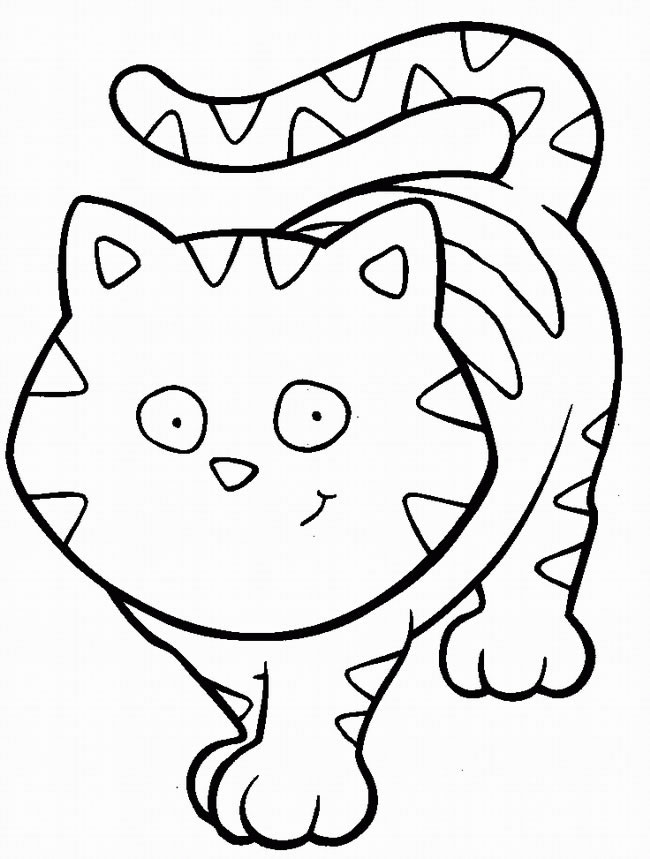 Ecoutez l’histoire
D’un sacré félin : 
Un curieux gros chat
Qui avait toujours faim.
On l’appelait Pépette 
C’était son p’tit nom
Il était né sur la planète 
Des matous gloutons.

Il mangeait : 
Du nougat, du poulet, 
Des anchois, un canapé
Un casse-noix, du barbelé, 
De la mort-aux-rats et la télé.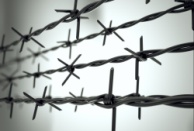 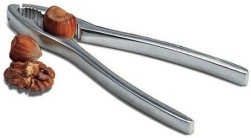 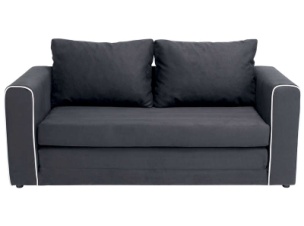 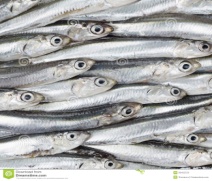 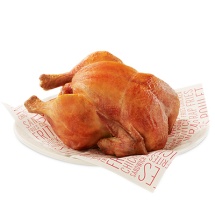 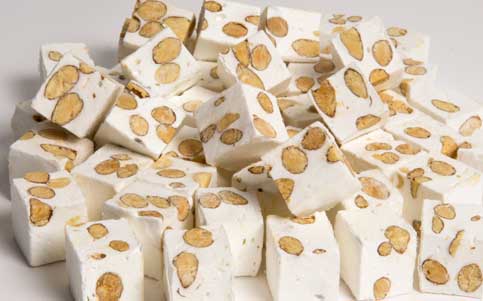 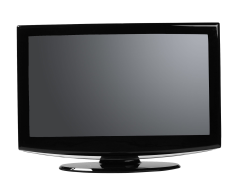 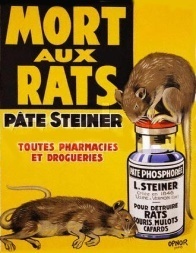 Refrain : 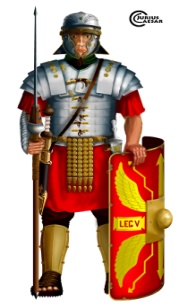 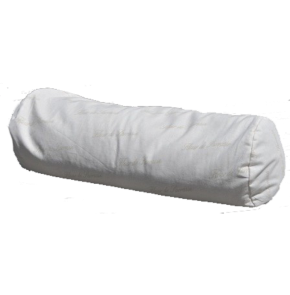 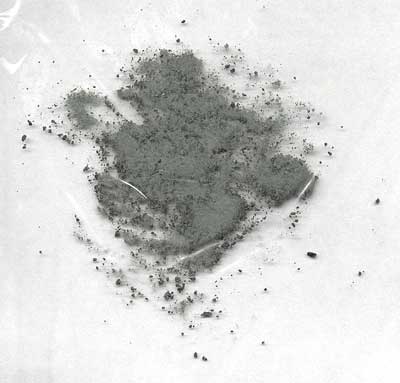 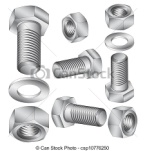 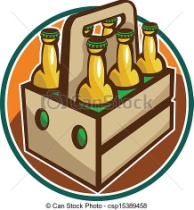 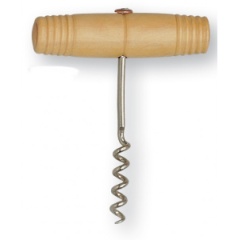 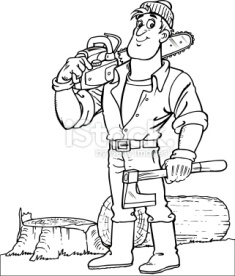 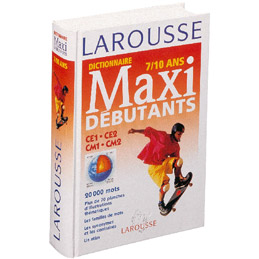 Pépette est un chat 
Qui mange n’importe quoi
Un drôle de matou
Qui mange un peu de tout

Il passait son temps, 
C’est épouvantable,
A aiguiser ses dents
Pour passer à table 
On ne croisait jamais
Pépette le ventre vide
Car toujours il réclamait
De quoi se remplir le bide.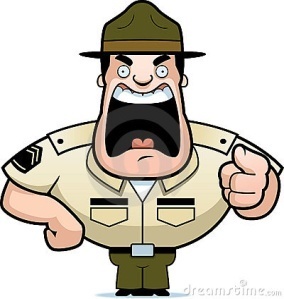 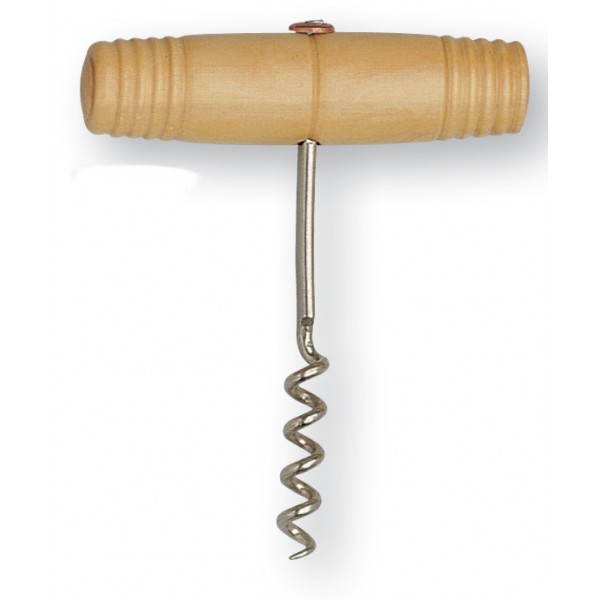 Avec un dictionnaire, un tire-bouchon, 
Un pack de bière, un bûcheron
De la poussière, et des boulons
Un légionnaire et mon polochon.

Refrain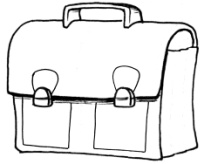 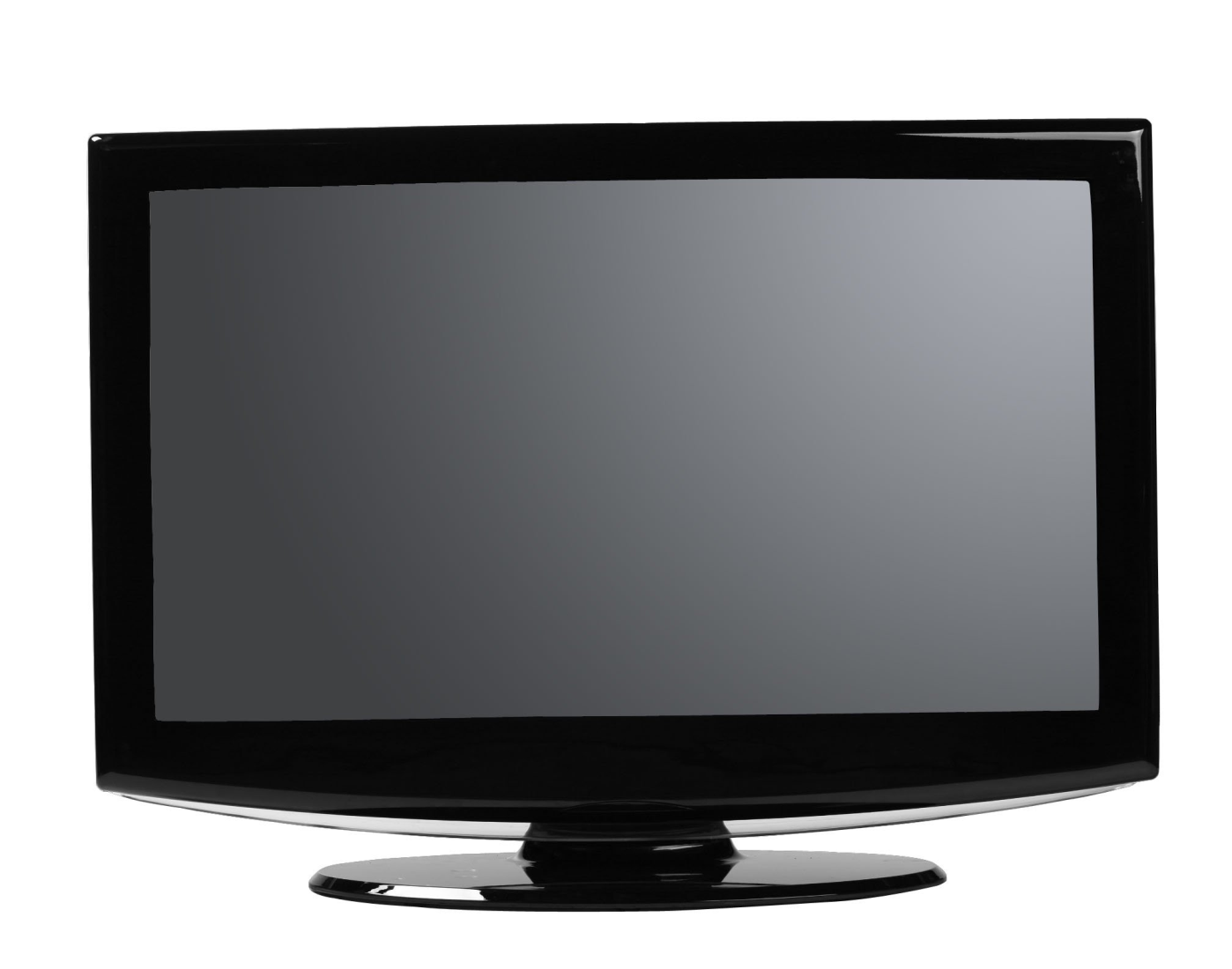 Mais un soir de nouba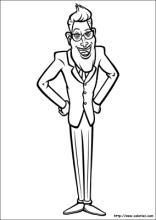 Pépette a forcé 
On retrouva le chat
Le bidon percé
Par le petit trou
On pouvait voir sortir
Tout ce que le matou 
Avait pu engloutir 

Il y avait :
Un cartable, un sergent,
Une étable, un président, 
Mon portable, un toboggan,
Le bac à sable et D’Artagnan. 

Refrain 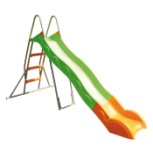 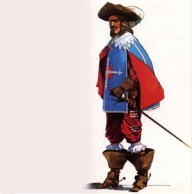 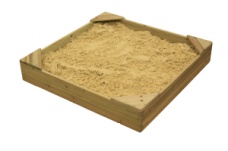 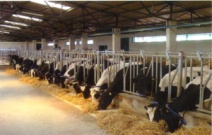 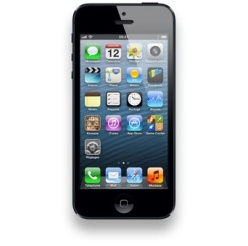 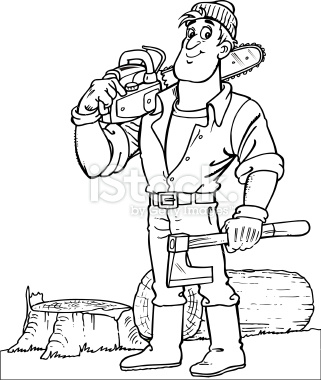 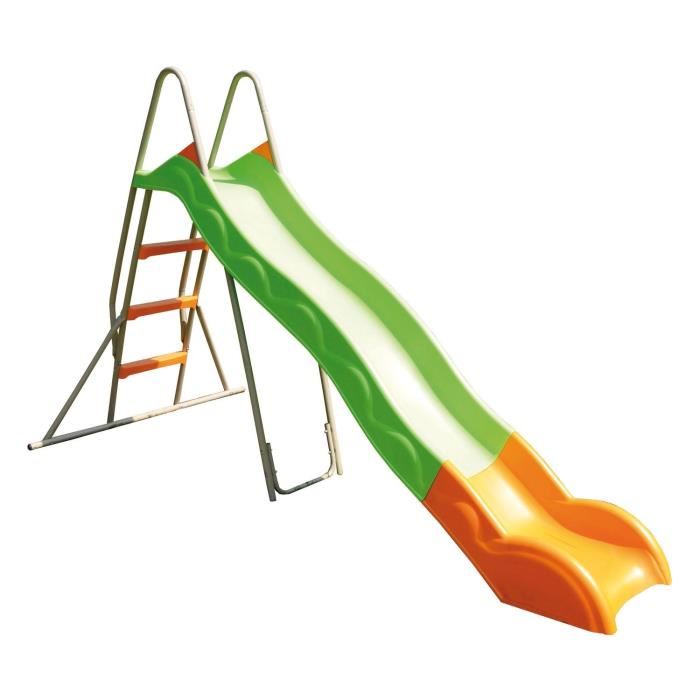 